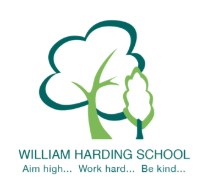 Year 4 Newsletter – Spring Term 1st half 2024Dear families, The purpose of this newsletter is to provide you with information and reminders which we hope you and your child will find useful.  The following adults will be in our year group this half term:Ascott – Mrs CleaverOsborne – Miss ValjiWaddesdon – Miss SnydersBlenheim – Ms BatoryYear Leader – Miss ValjiSenior Lead TA – Mrs LewisTAs – Miss Irwin, Miss Rashid, Mrs Sood, Mrs Mohammed and Miss MorthamMaths The objectives we will cover are as follows:To understand, order Fractions, numbers and measures on a number line using fractions.  To understand and show equivalent fractions using diagrams such as fraction wall or grid of squares and recognise simple equivalence. To add and subtract fractions with the same denominator.  To find increasingly harder fractions of set of objects 1/3,1/6,1/8 and non-unit fractions where the answer is a whole number.To identify acute and obtuse angles.To compare and order angles up to two right angles by size.To compare and classify geometric shapes, including quadrilaterals and triangles based on their properties and sizes.To solve problems involving converting time from hours to minutes; minutes to seconds; years to months; weeks to daysTo describe positions on a 2D grid as coordinates in the first quadrantTo describe movements between positions as translations of a given unit to the left/right and up/downEnglish This half term in English, we will be reading ‘Journey to the River Sea' by Eva Ibbotson. The children will be using this text as their inspiration to write narratives, setting descriptions, diary entries and newspaper reports. In SPAG, we will be focusing on fronted adverbials, using Standard English, sentence structures and their punctuation, direct speech and paragraphs with topic sentences. Within spelling sessions, we will be looking at spelling rules and practicing writing sentences with dictation. Please help your child to practise the Year 3 and 4 National Curriculum spellings.ReadingIn SQUIRT (Super Quality Uninterrupted Independent Reading Time) we will be reading the text ‘Journey to the River Sea' by Eva Ibbotson. Within these sessions, we will focus on the following skills:  Retrieving informationMaking inference about charactersSummarising the main points Reading with fluency and expressionScienceOur focus is on living things and we will learn:To understand habitats and recognise that living things can be grouped in a variety of ways. To understand ,construct and interpret a variety of food chains, identifying producers, predators and prey. To understand ecosystems and recognise that environments can change and that this can sometimes pose dangers to living things. To understand current environmental concerns and  explain the importance of bees giving examples. To understand our local environment and  create a poster about a local environmental issue including solutionsPrimary Knowledge CurriculumOur Geography topic is about settlements. To understand settlements and explain what a settlement is, describe the services in my local area and consider what else might be useful. To understand different types of settlements; draw, label and explain each type of settlement including whether urban or rural. To compare and contrast rural, urban and suburban areas. To understand population density, create a pictogram with my own key and use it to make generalisations about population density. To understand the facilities needed for the location of settlements, map out a location of a settlement and describe why it will be successful. ArtOur Art topic is ‘Elements of Art: Space’. The children will learn: To understand how to draw 3D objects using shading to show various tones on both flat and curved surfaces. To understand how to create depth in art and accurately draw the main shapes in the foreground, middle ground and background, matching their spacing and scale to the original picture.To understand how to use layers to create depth, paint the layers of my picture using colours to create depth and to add detail to the picture.P.E.Our focus for indoor PE will be gymnastics. Our focus for outdoor PE will be tag rugby.Blenheim and Osborne classes will be swimming instead of indoor PE.Please ensure appropriate kit is in school for both indoor and outdoor PE.PE will take place on the following days for each class: Ascott –  Tuesday (Outdoor) & Friday (Indoor)Waddesdon  – Tuesday (Outdoor) & Friday (Indoor)Osborne –Thursday & swimming on WednesdayBlenheim – Thursday & swimming on WednesdayPlease ensure your child has their named PE kit in school with them on these days. Please ensure appropriate kit is in school for both indoor and outdoor PE, especially as the weather gets is often cold and wet. French:Our focus this term is: To recognise, recall and spell different family members with the correct definite article/determiner in French.To learn how to use the possessive adjective ‘my’ in French.To learn how to ask and answer the question ‘do you have any siblings?’ in French.Computing: Our focus this term is:To understand how to stay safe online.To identify a range of ways to report concerns about content and contact. recognise acceptable and unacceptable behaviour online.To understand the different parts of a computer system.To know the parts of a computer system and different devices and explain what each part does to support the system as a whole. begin to understand computer networks including the internetR.E. To understand the importance of forgiveness to Christians.To understand about what sort of help I might need to show forgiveness.To describe what a Christian might learn about forgiveness from a Biblical text.  To show an understanding of how Christians believe God can help them show forgiveness.PSHETo understand peer pressure and how to be mentally healthy. To explain the meaning of peer pressure and explain the different types.To describe the differences between positive and negative peer pressure.To understand ways and strategies to resist and handle peer pressure and overcome the feelings of anxiety and fear associated with it .Water Bottles          Please ensure your child has a named water bottle (containing only water) with them every day. It is important for children to stay hydrated as part of their general well-being. This should be in addition to the drink they have at lunchtime. Snacks The school continues to acknowledge the importance of good nutrition as an aid to learning.  Therefore, can we please remind you that any snacks for break should be healthy e.g. fruit or vegetables, bread sticks, cheese. Yours sincerely, Miss Valji, Mrs Cleaver, Miss Snyders and Ms BatoryYear 4 Class teachers 	 